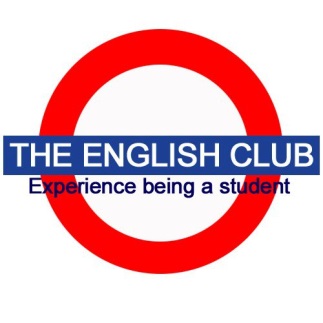 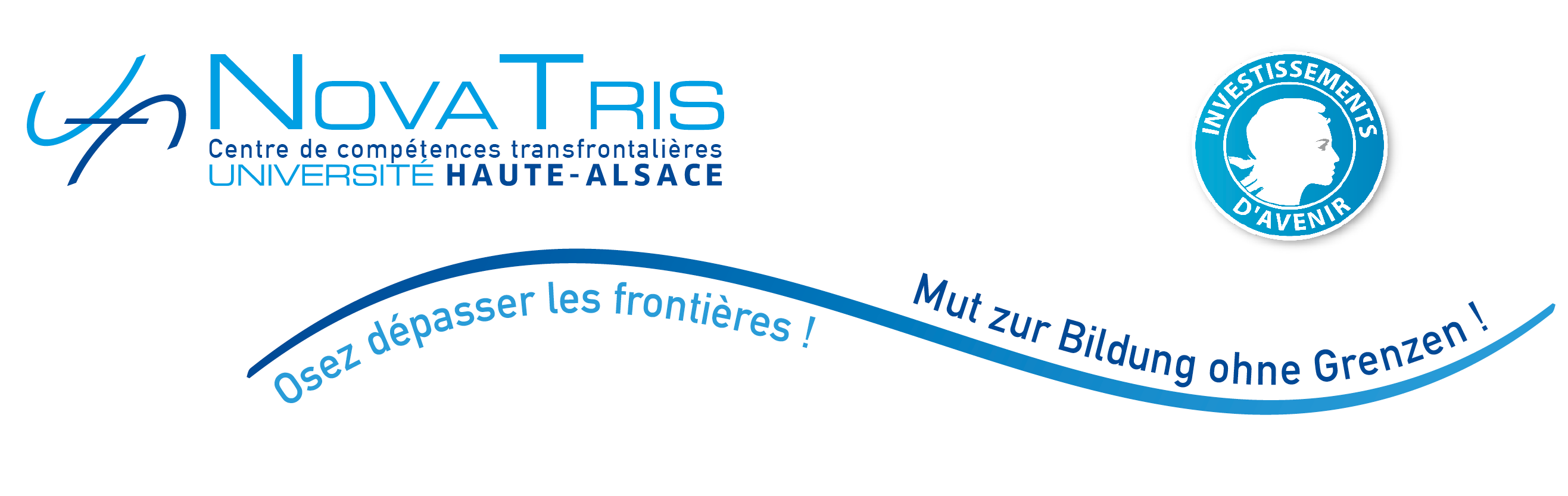 10 rue des Frères Lumière, F-68093 Mulhouse cedex“Thursday Lunch”Bring a sandwich along and practice your English! 
Every Thursday at 12h, room 001EUCOR Guest Lectures 
Semester Program Spring 2017January12th	 Wolfgang Hochbruck (Freiburg) 19th	 Balz Engler (Basel) 26th	 Ridvan Askin (Basel) February  2nd 	 Dustin Breitenwischer (Freiburg)  9th 	 Edward Still (Oxford)16th	 Mordjana Haddad (Université de L’arbi Ben Mhidi de Oum El Bouaghi, Algeria)March  2nd 	 Jeremy Hawkins (Strasbourg)  9th 	 Philipp Schweighauser (Basel)16th	 Michael Heller & Jane Augustine (New York City)23rd 	 Monika Fludernik (Freiburg)30th	 Fritz Gysin (Berne)April6th 	 Lara Delage-Toriel (UdS)Visitors welcome!